North Hamilton County Elementary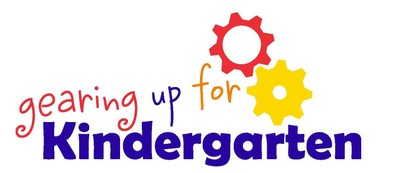  PRE-REGISTRATIONWEDNESDAY, APRIL 5, 20179 – 11 a.m.PLEASE BRING THE FOLLOWING:TWO (2) PROOFS OF RESIDENCY Proof of residency is a current utility bill – electric, gas, water – with the parent's name and address printed on it. If parents have not been living at the residence long enough to have a utility bill, a contract or lease on a house or apartment will be accepted.IMMUNIZATION RECORDS PHYSICAL EXAMINATION RECORDSTo get a Tennessee Health Card School Immunization Certificate, parents should contact their child's doctor and schedule an appointment for a kindergarten physical. At the time of the physical, the health card Tennessee School Immunization Certificate will be issued. CERTIFIED COPY OF BIRTH CERTIFICATE SOCIAL SECURITY CARD